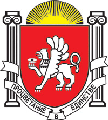 АДМИНИСТРАЦИЯВЕРХОРЕЧЕНСКОГО СЕЛЬСКОГО ПОСЕЛЕНИЯБАХЧИСАРАЙСКОГО РАЙОНАРЕСПУБЛИКИ КРЫМПОСТАНОВЛЕНИЕ ПРОЕКТ00.00.2020 №00                                                                                 с._________________«Об утверждении Порядка рассмотрения вопросов правоприменительной практики в целях профилактики коррупции»В соответствии с пунктом 2.1 статьи 6 Федерального закона от 25.12.2008  
№ 273-ФЗ «О противодействии коррупции», Уставом муниципального образования Верхореченское сельское поселение, администрация Верхореченского сельского поселения ПОСТАНОВЛЯЕТ:1. Утвердить порядок рассмотрения вопросов правоприменительной практики в целях профилактики коррупции согласно приложению № 1 к настоящему постановлению;2. Утвердить состав рабочей группы Администрации Верхореченского сельского поселения Бахчисарайского района Республики Крым по рассмотрению вопросов правоприменительной практики в целях профилактики коррупции согласно приложение № 2 к настоящему постановлению.2. Обнародовать данное постановление путем размещения на информационном стенде администрации Верхореченского сельского поселения, расположенном по адресу: __________________, и на официальном сайте администрации в сети Интернет http:/__________________/.3. Настоящее постановление вступает в силу со дня его обнародования. 4. Контроль за исполнением настоящего постановления оставляю за собой. Председатель Верхореченского сельского совета - глава администрации Верхореченскогосельского поселения 	 	 	 	 	                                      И.И. НазаренкоПриложение 1к постановлению администрацииВерхореченского сельского поселенияот 00.00.2020 №00ПОРЯДОК РАССМОТРЕНИЯ ВОПРОСОВ ПРАВОПРИМЕНИТЕЛЬНОЙ ПРАКТИКИ В ЦЕЛЯХ ПРОФИЛАКТИКИ КОРРУПЦИИ1. Настоящий Порядок разработан во исполнение положений пункта 2.1 статьи 6 Федерального закона от 25.12.2008 № 273-ФЗ «О противодействии коррупции» и устанавливает процедуру рассмотрения вопросов правоприменительной практики по результатам вступивших в законную силу решений судов, арбитражных судов о признании недействительными (недействующими) ненормативных правовых актов, незаконными решений и действий (бездействия) Администрации Верхореченского сельского поселения (далее – Администрация) и ее должностных лиц (далее – вопросы правоприменительной практики) в целях выработки и принятия мер по предупреждению и устранению причин выявленных нарушений. При отсутствии вступивших в законную силу решений судов, арбитражных судов о признании недействительными (недействующими) ненормативных правовых актов, незаконными решений и действий (бездействия) Администрации и ее должностных лиц установленная настоящим Порядком процедура рассмотрения вопросов правоприменительной практики не проводится.Для координации работы создается рабочая группа по обобщению и анализу правоприменительной практики (далее - Рабочая группа). Рабочая группа состоит из председателя, секретаря и членов.Рабочую группу возглавляет председатель, который руководит ее деятельностью. В случае отсутствия его функции выполняет заместитель председателя Рабочей группы.2. Рассмотрение вопросов правоприменительной практики включает в себя:анализ вступивших в законную силу решений судов, арбитражных судов о признании недействительными (недействующими) ненормативных правовых актов, незаконными решений и действий (бездействия) Администрации и ее должностных лиц (далее – судебные решения);выявление причин, послуживших основаниями признания недействительными (недействующими) ненормативных правовых актов, незаконными решений и действий (бездействия) Администрации и ее должностных лиц;последующая разработка и реализация системы мер, направленных на предупреждение и устранение указанных причин;контроль результативности принятых мер, последующей правоприменительной практики.3. Должностное лицо, принимавшее участие в рассмотрении судом дела о признании недействительным ненормативного правового акта, незаконными решения и действий (бездействия) Администрации и ее должностных лиц   в срок не позднее 14 дней со дня вступления судебного решения в законную силу направляет информацию о вынесенном судебном решении с приложением копии указанного судебного решения заместителю главы администрации Верхореченского сельского поселения (далее – Заместитель).4. В информации, направляемой в соответствии с пунктом 3 настоящего Порядка, подлежит отражению позиция относительно:причин принятия Администрацией и ее должностными лицами ненормативного правового акта, решения и совершения ими действий (бездействия), признанных судом недействительным или незаконными;причин, послуживших основаниями признания недействительными (недействующими) ненормативных правовых актов, незаконными решений и действий (бездействия) Администрации и ее должностных лиц.5. Заместитель главы администрации Верхореченского сельского поселения ведет учет судебных решений о признании недействительными (недействующими) ненормативных правовых актов, незаконными решений и действий (бездействия) Администрации и ее должностных лиц.6. Информация, представленная в соответствии с пунктами 3 и 4 настоящего Порядка, обобщается Заместителем по итогам истекшего квартала и в срок до 15 числа месяца, следующего за отчетным кварталом, представляется председателю рабочей группы Администрации по рассмотрению вопросов правоприменительной практики в целях профилактики коррупции (далее – рабочая группа).7. Председатель рабочей группы на основании материалов, полученных в соответствии с пунктом 6 настоящего Порядка, назначает дату и место проведения заседания рабочей группы, рассматривает необходимость привлечения к деятельности рабочей группы иных работников Администрации.8. Заседание рабочей группы проводится в срок до 25 числа месяца, следующего за отчетным кварталом.9. Секретарь рабочей группы извещает всех членов рабочей группы и иных работников Администрации, иных лиц, привлеченных к деятельности рабочей группы, о дате, месте и времени проведения заседания рабочей группы.10. Заседания рабочей группы считаются правомочными, если на них присутствует более половины ее членов.11. В ходе рассмотрения вопросов правоприменительной практики по каждому случаю признания недействительным ненормативного правового акта, незаконными решений и действий (бездействия) Администрации и ее должностных лиц определяются:причины принятия Администрацией и ее должностными лицами ненормативного правового акта, решения и совершения ими действий (бездействия), признанных судом недействительным или незаконными;причины, послужившие основаниями признания недействительным ненормативного правового акта, незаконными решений и действий (бездействия) Администрации и ее должностных лиц; при наличии ранее направленных рекомендаций рабочей группы рассматриваются результаты их исполнения.12. По итогам рассмотрения вопросов правоприменительной практики по каждому случаю признания недействительным ненормативного правового акта, незаконными решений и действий (бездействия) и ее должностных лиц рабочая группа принимает решение, в котором:устанавливается, что в рассматриваемой ситуации содержатся (не содержатся) признаки коррупционных фактов;даются рекомендации по разработке и принятию мер в целях предупреждения и устранения причин выявленных нарушений или устанавливается отсутствие необходимости разработки и принятия таких мер.13. Решения рабочей группы принимаются открытым голосованием простым большинством голосов присутствующих на заседании членов рабочей группы  и оформляются протоколом, который подписывается председателем рабочей группы.14. В протоколе заседания рабочей группы указываются:дата заседания, состав рабочей группы и иных приглашенных лиц;судебные акты, явившиеся основанием для рассмотрения вопросов правоприменительной практики;фамилия, имя, отчество выступавших на заседании лиц и краткое описание изложенных выступлений;результаты голосования по каждому случаю признания недействительным ненормативного правового акта, незаконными решений и действий (бездействия) Администрации и ее должностных лиц;принятое по каждому случаю признания недействительным ненормативного правового акта, незаконными решений и действий (бездействия) Администрации и ее должностных лиц решение.15. Протоколы заседаний рабочей группы хранятся у Заместителя главы администрации Верхореченского сельского поселения.Выписка из решения рабочей группы с рекомендациями по разработке и принятию мер в целях предупреждения и устранения причин выявленных нарушений направляется Заместителем главы администрации Верхореченского сельского поселения заинтересованным должностным лицам администрации.16. В случае установления рабочей группой признаков коррупционных фактов, послуживших основанием для принятия решения о признании недействительными (недействующими) ненормативных правовых актов, незаконными решений и действий (бездействия) Администрации и ее должностных лиц, председателем рабочей группы на имя председателя Верхореченского сельского совета - главы администрации Верхореченского сельского поселения 	направляется служебная записка для последующего рассмотрения вопроса о соблюдении муниципальным служащими требований к служебному поведению и урегулированию конфликта интересов и принятия предусмотренных законодательством решений.Приложение 2к постановлению администрации__________ сельского поселенияот 00.00.2020 №00Состав рабочей группы Администрации Верхореченского сельского поселения Бахчисарайского района Республики Крым по рассмотрению вопросов правоприменительной практики в целях профилактики коррупциипредседатель рабочей группы:_____________члены рабочей группы:___________________секретарь рабочей группы:_______________